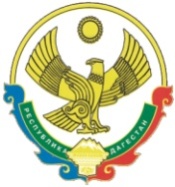 РЕСПУБЛИКА  ДАГЕСТАНСОБРАНИЕ   ДЕПУТАТОВГОРОДСКОГО ОКРУГА «ГОРОД КАСПИЙСК»368300, РД, г. Каспийск, ул. Орджоникидзе, 12, тел. 8 (246) 5-10-67, факс 8 (246) 5-10-67 сайт: kasp.info@yandex.ru.		22 сентября 2015 годаРЕШЕНИЕ № 61-ой сессии Собрания депутатовгородского округа «город Каспийск»шестого созыва         Рассмотрев обращение Министерства по управлению  государственным имуществом Республики Дагестан и  во исполнение поручения Председателя  Правительства Республики Дагестан  от 17.11.2014г. №10-06/37  о  передаче в  государственную собственность  Республики Дагестан  земельного участка площадью 90304,55кв.м. с кадастровым номером 05:48:000000:9574, разрешенным видом использования – под содержание автомобильной дороги, расположенного по  адресу:  г. Каспийск, ул. А. Султана и учитывая, что автодорога является дорогой  республиканского значения, в соответствии с Федеральным  законом  от  06.10.2003г. № 131-ФЗ «Об  общих принципах  организации  местного  самоуправления в Российской  Федерации», Земельным кодексом Российской Федерации, Постановлением  Правительства  Российской Федерации  от 13.06.2006г.  №374 Собрание депутатов городского  округа «город Каспийск»РЕШАЕТ:Передать из собственности муниципального образования городской округ «город Каспийск» (запись регистрации в ЕГРП 05-05/001-05/001/003/2015-1864/1 от 26.08.2015г.)  в государственную  собственность  Республики  Дагестан земельный  участок  площадью 90304,55кв.м. с кадастровым номером 05:48:000000:9574, разрешенным видом использования – под содержание автомобильной дороги, расположенный по  адресу: г. Каспийск, ул. А.Султана.2. Контроль за исполнением настоящего решения возложить на и. о. главу администрации городского округа «город Каспийск» Н. Ахмедова.   3. Опубликовать настоящее Решение в городской газете «Трудовой Каспийск».Глава городского округа «город  Каспийск»                                                                 М. АбдулаевПредседатель Собрания депутатов 	А.Джаватовгородского округа «город Каспийск»О передаче в государственную собственность Республики Дагестан земельного участка под содержание автомобильной дороги по адресу:                       г. Каспийск, ул. А. Султана